D63《实战招聘和面试技巧》开课信息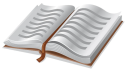 课程背景为什么候选人背景很好，面试回答也令人满意，到工作上却名不副实？为什么面试时感觉特别好，一到工作岗位就和面试表现大相径庭？为什么面试时，候选人的问题回答都很完美，让人无法判断真伪？为什么面试需要结构化，非结构化往往导致面试不准确？为什么面试时，人力资源部认为很好，用人部门看不上？为什么面试官的礼仪和职业化也是吸引人才的重要手段？为什么很多候选人答应加入，却常常不来报到，如何解决？课程对象企业的业务部门经理、总监、HR人员、以及企业的一般管理者；课程亮点“实战、接地气、解决问题”是课程的最大特色，也是本课程的不懈追求；2天内完成6大议题，10个案例分析题；课程目标不仅仅为了让学员学习相关的知识，而是聚焦在能否可以马上应用到实际工作中；课程不是以知识的讲解为目标，而是通过分组讨论，案例教学，互动式研讨，现场PK来帮助学员理解知识，将在招聘过程中遇到的问题予以解决并融入培训现场；不仅关注2天以内的学习，而且营造2天以后的后期跟进意识；不仅讲知识，还要解决学员的实际问题；加入答疑环节，以实战作为培训核心。 课程收益让学员掌握并使用面试的方法论掌握行为面试STAR或SBO的方法掌握情景面试的方法掌握面试追问的技巧“3W方法“避开面试的十大误区 课程大纲模块一：招聘的方法论—掌握方法论，高屋建瓴看面试本节：主要解决招聘的前提基础以及面试背后的逻辑问题招聘中两个标准的统一人力资源部门和用人部门的标准统一职位的面试题目统一案例解析：为什么王小姐会失败？招聘中的三大匹配：人岗匹配、人与组织、人与组织发展匹配为什么需要三大匹配？面试的本质是逻辑归纳证据=举例子足够的样本量=多举例子模块二：岗位人才的胜任力模型构建—没有人才标准，面试就是盲人摸象本节：主要解决用人部门和人力资源部统一标准的问题。1、胜任力的概念麦克礼兰的冰山理论和胜任力模型胜任力的三大分类（通用、岗位、管理）岗位说明书和胜任力之间的区别和联系练习和思考：如何识别候选人的需求？2、如何通过岗位说明书制定人才胜任力KSAO工具的应用练习：请根据该岗位说明书，制定岗位的人才胜任力标准模块三：结构化面试和非结构化面试—克服主观，科学设计面试题目本节：主要解决有的面试官随意面试导致结果不理想的问题。1、面试官的基本礼仪面试官的礼仪和雇主品牌、吸引人才之间的关系2、结构化面试和非结构化面试的概念采用A+B 方法使用结构化面试A结构化面试题目B个性化题目的设计3、筛选简历的基本要求模块四：面试方法和追问技巧—掌握行为面试和追问，让说谎无所遁形本节：主要解决如何如何识别谎言，对付“面霸、面精“的问题。1、面试的六个错误假设2、正确的面试假设：过去的行为是未来行为的预期3、行为面试法STAR法或者SBO法案例分析：我如何解决商场的危机？行为面试的4个步骤举例：宝洁公司的8个面试题目行为面试的本质演练：判断以下是行为面试吗？演练：该如何设计这三个问题4、情景面试情景面试的概念情景面试的假设案例：情景面试的缺陷5、混合面试法混合面试的本质如何使用混合面试法？6、面试的追问技巧：3W法什么是3W法？3W代表什么？案例解析：你是如何达成一个你策划好的目标的？演练：请根据题目进行追问？7、面试的其他技巧声东击西法基本信息了解法模块五：面试的结束技巧—结束也是面试 避免典型错误 科学录用人才本节：主要解决面试结束录用决策、谈薪酬、候选人不来报到的问题。1、面试结束的三个技巧为什么需要对方提问？2、面试的十大误区3、薪酬谈判的技巧和方法4、如何解决候选人承诺来公司却不来报到的3个方法？讲师介绍张书豪老师上海同砺智库高级顾问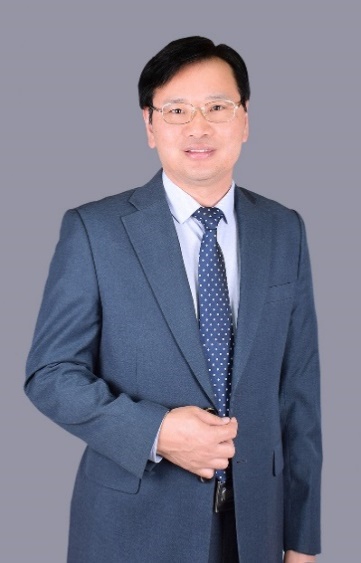 上海地平线培训网高级顾问人课合一黄埔十五期明星培训师工商管理博士DISC行为风格论证分析师22年工作经验，曾经先后供职于国企、民企、跨国公司等，如美国都乐、法国百吉福、美资纳斯达克上市公司等，行业涵盖：制造、快消、大型外包服务等 20年管理经验，曾担任大中华区人力资源总监、总裁助理、物流总监等高管职位，对不同类型的企业管理模式有深刻的认识；10年管理咨询经验，担任多家公司的企业管理咨询顾问，这些公司涵盖电力、快消品、贸易等行业；9年培训经验，2008年因为喜欢培训开始受邀分享管理经验和心得，至今授课超过500天；培训和兼职咨询背景：                                                             培训经验：至今已经服务至少150家以上的企业，大多数是大型央企、跨国公司、民营企业等； 重复邀请授课的大约30家左右；兼职咨询经验：从2007年开始兼职做顾问和咨询，常年做企业顾问的企业合计有8家，有机会和老板探讨企业的经营和战略；目前是两家公司的常年管理顾问；曾经帮助多家企业做过多次微咨询项目：某公司的企业年度经营计划项目；某公司的绩效管理系统；某企业的人力资源体系的整体设计；某企业的竞标方案更新系统；某企业的招聘系统建立；成功帮助顾问企业建立销售系统的人员和薪酬系统；成功帮助顾问企业建立高管团队；授课特点：                                                           实战、接地气、以解决问题为导向所有的内训都是以客户需求为导向，定制化，以解决客户的问题为核心；2、课程的设计逻辑感强比如管理课程整体设计为自我管理、管理业务、管理团队的思路设计课程；比如设计招聘和面试课程，从招聘前的准备、招聘中的提问和追问、招聘  后的薪酬和谈判、测评、背景调查来设计课程；3、工具、方法贯穿整个课程 学员需要马上能用的工具和方法，本人所有课程都会输出相应的工具、  方法或思路，课程始终聚焦在围绕Know-how展开4、课堂演练多，互动多，幽默，氛围好 一天的课程至少2~4次演练，练习产生代入感，激发学员的思考，思考能力是管理者的核心能力之一部分服务客户：汽车行业：上汽集团、大众汽车、马自达中国、韩国现代汽车、山东德州福路车业金融和保险行业：中国银行、民生银行、嘉银基金、财通基金、长安基金、民生人寿保险、国泰人寿、上海汇付天下、深圳平安房地产和建筑行业：中建八局、复星集团星颐投资、复星集团利源、上海现代建筑咨询、上海申元岩土电子和电器行业：上海日腾电脑、中国电信、上海津信变频器、上海科泰电源、赫莱特密封紧固件、上海北羽自动化、芬那中国互联网和IT行业：上海壹佰米、上海浦东软件园、中科院、中海油信息科技、上海帝联信息、上海华勤通讯、上海科梁信息、上海道和慧明、苏州新宇软件、南京龅牙兔、丁丁地图、赶集网、医容堂报名表格课程名称：《实战招聘和面试技巧》上课时间：课程费用：3980元/人上课地点：上海开课期数开课时间星期课程费用开课地点第一期2020年02月14~15日周五一周六3980元上海第二期2020年06月11~12日周四一周五3980元上海第三期2020年10月24~25日周六一周日3980元上海备注案例式教学，小班授课，限招35人；以报名先后顺序为准，满班后的报名学员自动转为下期；课程费用含培训费、教材费、场地费、午餐、茶歇费及税金（增值税专用发票）。案例式教学，小班授课，限招35人；以报名先后顺序为准，满班后的报名学员自动转为下期；课程费用含培训费、教材费、场地费、午餐、茶歇费及税金（增值税专用发票）。案例式教学，小班授课，限招35人；以报名先后顺序为准，满班后的报名学员自动转为下期；课程费用含培训费、教材费、场地费、午餐、茶歇费及税金（增值税专用发票）。案例式教学，小班授课，限招35人；以报名先后顺序为准，满班后的报名学员自动转为下期；课程费用含培训费、教材费、场地费、午餐、茶歇费及税金（增值税专用发票）。报名流程填写最后一页的报名回执表并发送给相关联系人；填写最后一页的报名回执表并发送给相关联系人；填写最后一页的报名回执表并发送给相关联系人；填写最后一页的报名回执表并发送给相关联系人；公司名称：公司地址：联系人：电话：性  别：传真：部门及职务：E-mail参加人姓名：部门及职务手 机：E-mail您的其他要求和相关说明：付款方式：□现场交课程券  □课前汇款   □其他                          预定宾馆：□需要   □不需要   住宿标准及预算要求                      预定票务：□需要   □不需要   车次或航班要求                          其他要求：                                                           听课须知：案例式教学，小班授课，限招35人；（以报名先后顺序为准，满班后的报名学员自动转为下期。）银行账号：户    名：上海同砺企业管理咨询有限公司开户银行：农业银行上海四平路支行账    号：0337 4600 0400 1060 6       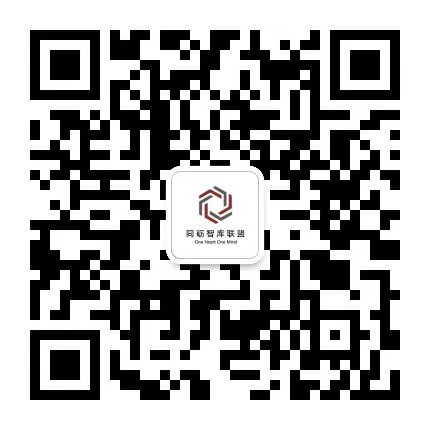 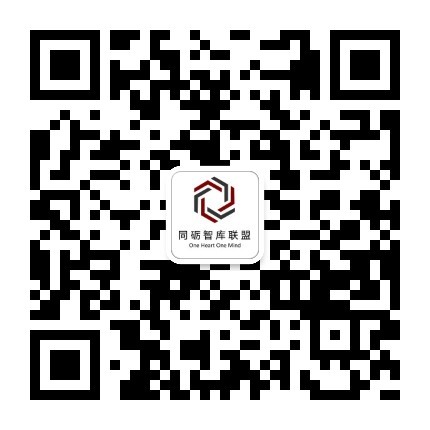 联系方式：林苗（渠道部经理）电话：021-58653259手机：13564679986（同步微信）QQ：1219176301邮箱：linmiao@tonglishare.com                同砺学习圈         同砺智库联盟您的其他要求和相关说明：付款方式：□现场交课程券  □课前汇款   □其他                          预定宾馆：□需要   □不需要   住宿标准及预算要求                      预定票务：□需要   □不需要   车次或航班要求                          其他要求：                                                           听课须知：案例式教学，小班授课，限招35人；（以报名先后顺序为准，满班后的报名学员自动转为下期。）银行账号：户    名：上海同砺企业管理咨询有限公司开户银行：农业银行上海四平路支行账    号：0337 4600 0400 1060 6       联系方式：林苗（渠道部经理）电话：021-58653259手机：13564679986（同步微信）QQ：1219176301邮箱：linmiao@tonglishare.com                同砺学习圈         同砺智库联盟您的其他要求和相关说明：付款方式：□现场交课程券  □课前汇款   □其他                          预定宾馆：□需要   □不需要   住宿标准及预算要求                      预定票务：□需要   □不需要   车次或航班要求                          其他要求：                                                           听课须知：案例式教学，小班授课，限招35人；（以报名先后顺序为准，满班后的报名学员自动转为下期。）银行账号：户    名：上海同砺企业管理咨询有限公司开户银行：农业银行上海四平路支行账    号：0337 4600 0400 1060 6       联系方式：林苗（渠道部经理）电话：021-58653259手机：13564679986（同步微信）QQ：1219176301邮箱：linmiao@tonglishare.com                同砺学习圈         同砺智库联盟您的其他要求和相关说明：付款方式：□现场交课程券  □课前汇款   □其他                          预定宾馆：□需要   □不需要   住宿标准及预算要求                      预定票务：□需要   □不需要   车次或航班要求                          其他要求：                                                           听课须知：案例式教学，小班授课，限招35人；（以报名先后顺序为准，满班后的报名学员自动转为下期。）银行账号：户    名：上海同砺企业管理咨询有限公司开户银行：农业银行上海四平路支行账    号：0337 4600 0400 1060 6       联系方式：林苗（渠道部经理）电话：021-58653259手机：13564679986（同步微信）QQ：1219176301邮箱：linmiao@tonglishare.com                同砺学习圈         同砺智库联盟